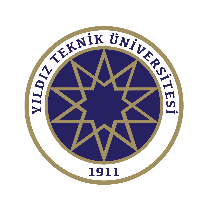 YILDIZ TEKNİK ÜNİVERSİTESİPERSONEL SERVİSİ VE KAMPÜSLER ARASI RİNG ARACI KULLANIM TALİMATIAMAÇ: Yıldız Teknik Üniversitesinin uhdesinde kullanılan personel servis ve kampüsler arası ring araçlarının Covid-19 salgını ile uyulması gereken kuralların düzenlenmesi amacıyla hazırlanmıştır. KAPSAM: Yıldız Teknik Üniversitesi kampüs alanlarına ulaşım için kullanılan personel servisleri ile ring araçlarının faaliyetlerini kapsar.SORUMLULAR:ŞOFÖRLER İÇİN ALINMASI GEREKEN ÖNLEMLER Servis şoförleri, kişisel hijyen kurallarına uygun şekilde hareket etmeli ve aracın içinde mutlaka tıbbi maske kullanmalıdır. Servis sorumluları tarafından servis şoförünün her gün ateşi ölçülmelidir. Tek kullanımlık maskeler nemlendiğinde değiştirilmelidir. Maskeler çıkarılırken lastiklerinden tutulmalı, maskelerin dış yüzeyine dokunulmamalı, yeni maske yine lastiklerinden tutularak takılmalıdır. Kullanılmış maskeler ağzı bağlı çöp torbasına atılmalıdır. Maske değiştirme söz konusu ise maske değiştirmeden önce ve sonra el antiseptiği kullanılmalıdır. Mümkünse servis şoför koltuğu yolculardan uygun malzeme ile ayrılmalıdır.  Servis araçlarında yolcuların gerektiğinde kullanabilmeleri için 3 katlı cerrahi maske bulundurmalıdır.  Servis araçlarında atık maske, eldiven ve diğer kişisel hijyen ürünlerinin atılabileceği ağzı kapalı el temassız atık kutusu bulundurmalıdır.  17 kişilik servis araçlarında en az 1 adet, 17 kişiden fazla kapasiteye sahip olan servis araçlarında ise her kapı girişinde en az 1 adet yolcuların kullanabilmesi için etanol bileşiklerinde en % 78 veya 2 propanol alkol bileşiklerinde en az %70 alkol yoğunluğuna sahip el dezenfektanı bulundurulmalıdır. Servise biniş-iniş öncesinde her yolcunun mutlaka el dezenfektanı ile elini dezenfekte etmesini sağlanmalıdır.  Servis araçları 17 kişilikten fazla kapasiteye sahip ise her çalışanın ön kapıdan binişine ve inişine izin vermemeli, arka bölümde oturacak olan çalışanların arka kapıdan, ön bölümde oturacak çalışanların ön kapıdan binişini ve inişini sağlanmalıdır.Servis şoförü tarafından çalışanlar servise binmeden önce en az 20 dakika servisin bütün camlar ve kapıları açılarak doğal olarak havalandırmalıdır.Camlar içeri giren havanın türbülans yapmayacak şekilde yani giriş ve çıkışını sağlayacak şekilde ön ve arka taraflardan açık tutulmalıdır. Sadece ön camlar açık tutulmamalıdır.YOLCULAR İÇİN ALINMASI GEREKEN ÖNLEMLERYolcular servise binerken ve inerken sosyal mesafe (1 metre) kuralına uygun davranmalıdır. Sosyal mesafe kuralının bozulmaması için önlemler alınmalıdır.  Yolcular, servise binmeden el antiseptiği veya en az % 70’lik alkol içeren kolonya kullanılmalıdır.  Covid-19 ile uyumlu belirtileri (ateş, öksürük, burun akıntısı, nefes darlığı vb.) olanların tıbbi maske takması sağlanmalı, servise alınmamalı ve işveren bilgilendirilerek sağlık merkezine yönlendirilmelidir. Servise binen tüm yolcular maske takmalı ve yolculuk boyunca çıkarmamalıdır.  Servise binen yolcular servise alınma sıralarına göre cam kenarlarından başlanarak, arkadan öne doğru, her gün aynı koltukta oturtulmalıdır.  Servislerde koltuk numarası verilerek oturma listesi oluşturulmalı, bu liste serviste görünür bir yerde asılı olmalıdır.  Damlacık oluşturması nedeniyle servis içinde konuşulmamalı ve bağırılmamalıdır.  Serviste bir mecburiyet olmadıkça su dahil içecek ve yiyecek kullanılmamalıdır.  Yolcular hapşıracağı veya öksüreceği zaman hemen ağzını tek kullanımlık mendil ile veya kolunun iç kısmı ile kapatmalıdır.SERVİSLERDE HAVALANDIRMA, TEMİZLİK VE DEZENFEKSİYON Klimanın iç hava sirkülasyon düğmesi kapalı olmalıdır.  Servis araçlarının klima hava filtre bakımı düzenli olarak yapılmalıdır.  Servislerde pencereler uygun olan her fırsatta açılarak servisin iç havasının temizlenmesi sağlanmalıdır.  Servisin genel iç temizliği gün sonunda su ve deterjan ile yapılmalıdır. Servisin temizliği yapılırken eldiven takılmalı, temizlik süresince eller yüze temas etmemeli ve temizlik bitiminde eldivenler kapaklı çöp kutularına ya da çöp torbalarına atılmalıdır.  Aracın iç yüzeyi su ve deterjanlı bez kullanılarak silinmelidir. Her servis turu tamamlandıktan sonra sık dokunulan yüzeyler (kapı kolları, kol dayama/kolçaklar, tutacaklar, cam açma düğmeleri, emniyet kemeri tokaları) önce su ve deterjanlı bezle silinmeli, daha sonra da 1/100 oranında sulandırılmış çamaşır suyu veya % 70’lik alkol ile dezenfekte edilmelidir. Bu amaçla Sağlık Bakanlığı ruhsatlı dezenfektanlarda da kullanılabilir. Temizlik yolcu olmadığı durumlarda yapılmalı ve sonrasında bir dakika beklenip havalandırılmalıdır. İŞVEREN (İDARE) TARAFINDAN ALINMASI GEREKEN ÖNLEMLER Servis araçlarında çalışanların kurallara uyup uymadıklarını denetlemek için o serviste seyahat eden bir çalışan görevlendirilmelidir. Görevlendirilen çalışan, servise ilk binmeli ve son inmelidir. Alınması gereken önlemleri kontrol etmeli, kurallara uymayan çalışanlara önce sözlü ardından yazılı uyarılarda bulunmalı, uymamakta devam edenleri işveren ve işveren vekillerine bildirmelidir.  Servise semptom gösterdiği için binmeyen veya alınmayan çalışan aynı gün içerisinde başvurduğu sağlık kuruluşunda yapılan muayene ve sonucu Covid-19 açısından değerlendirme ve hekim görüşü yazılı olarak alınmalı ve iş yeri hekimine göndermelidir. Sözel olarak sağlık kuruluşu veya hekim kaşesi olmadan şifahen bilgilendirme yapılmaması, bu şekilde yapılan bilgilendirmelere dayanarak personelin yerine dönme veya idari izinle evde istirahat talebi durumunun Covid-19 ile ilişkili olup olmadığının ispatlanmaması durumunda kabul edilmemelidir.  Çevredeki ve zemindeki atıklar toplanır. Atık kutuları silinerek %1 çamaşır suyu karışımlı suyla (990 ml suya 10 ml çamaşır suyu eklenerek hazırlanan su) dezenfekte edilir ve temiz poşet yerleştirilir. Temizlik “İdari Bölümler Temizliği” kurallarına göre yapılır. Daha sonra tüm yüzey %1 çamaşır suyu karışımlı suyla (990 ml suya 10 ml çamaşır suyu eklenerek hazırlanan su) silinerek dezenfekte edilir.Silinemeyecek kadar küçük ve erişilemeyen yüzeyler alkol bazlı spreyler püskürtülerek temizlenir.Banyo, klozet, lavabo, vb. diğer yüzeyler tuvalet ve banyo temizliğinde olduğu gibi temizlenir. Daha sonra %1 çamaşır suyu karışımlı suyla (990 ml suya 10 ml çamaşır suyu eklenerek hazırlanan su) dezenfekte edilir.Dolap içleri, duvarlar, tavanlar da %1 çamaşır suyu karışımlı suyla (990 ml suya 10 ml çamaşır suyu eklenerek hazırlanan su) nemlendirilmiş bez ile silinir.SERVİS GÖREVLİLERİ TARAFINDAN ALINMASI GEREKEN ÖNLEMLER Servis görevlisi serviste yolculuk yaparken mutlaka maske takmalıdır. Servis görevlisi serviste bağırarak veya ağzından damlacık çıkmasına sebep olacak şekilde konuşmamalıdır.  Servis görevlisi elini ağzına, burnuna, kulağına ve gözüne götürmemelidir. Servis görevlisi hapşıracağı veya öksüreceği zaman hemen ağzını tek kullanımlık mendil veya kolunun iç kısmı ile kapatmalıdır.  Servis görevlisi servise binerken aracın içindeki el dezenfektanı ile ellerini dezenfekte etmelidir.Servis görevlisi serviste maske takmayan ve sosyal mesafe kuralına uymayan herkesi uyarmalıdır, eğer uyarıları dikkate alınmıyorsa durumu servis sorumlusu çalışana veya ilk amirine bildirmelidir.  Solüsyon mutlaka plastik kaplarda hazırlanır. Servis görevlisi servisteki dezenfektan ve maske stok durumunu takip etmeli ve bittiklerinde yenilerini talep etmelidir.Genel SekreterGenel Sekreter YardımcısıDestek Hizmetleri Şube MüdürüAraç İşletme ŞefiPersonel Servis Araçları Sorumlusu (İdari Memur Destek Hizmetleri Şub. Müd.)Personel Servis Araçları Sorumlusu ( Firma Çalışanı)Personel Servis Aracı Görevlisi (Her servis aracında yolcular arasından idare tarafından belirlenecek)Araç Şoförü